SLUŽBENI GLASNIK OPĆINE DUBRAVICA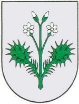 Broj 01/2022							GODINA XXV							08. ožujak 2022.SADRŽAJAKTI OPĆINSKOG VIJEĆA OPĆINE DUBRAVICAOdluka o dugoročnom kreditnom zaduženju Općine DubravicaOdluka o izmjeni i dopuni Odluke o izvršavanju Proračuna Općine Dubravica za 2022. godinuOdluka o davanju pozitivnog mišljenja na Nacrt Komunikacijske strategije i komunikacijskog akcijskog plana Strategije razvoja Urbane aglomeracije Zagreb za razdoblje do 2027.Odluka o primanju na znanje izvješća načelnika o namjenski utrošenim sredstvima donacije za uređenje sanitarnog čvora u Župnom dvoru i za obnovu crkve Sv. Ane u RozgiZaključak o primanju na znanje Izvješća o radu davatelja javne usluge – gospodarenje otpadom za 2021. godinuAKTI OPĆINSKOG NAČELNIKA OPĆINE DUBRAVICAPlan nabave za 2022. godinuOdluka o odabiruPlan prijma u službu u Jedinstveni upravni odjel Općine Dubravica u 2022. godiniAnaliza i vrednovanje učinaka upravljanja komunalnom infrastrukturom za 2022. godinuOdluka o odabiruOdluka o odabiruOdluka o prihvaćanju Programa mjera DDD i Provedbenog plana na području Općine Dubravica za 2022. godinuPravilnik o financiranju programskih sadržaja elektroničkih medijaOdluka o dodjeli financijske pomoći crkvi Sv. Ane u Rozgi  u 2022. godiniOdluka o obnovi zgrade javne namjene – dječji vrtić u DubraviciOdluka o imenovanju lokalnog koordinatora za obavljanje i koordinaciju poslova strateškog planiranja za Općinu DubravicaOdluka o dodjeli financijske potpore Vatrogasnoj zajednici Općine Dubravica za organizaciju maskenbala u 2022. godiniAKTI OPĆINSKOG VIJEĆA OPĆINE DUBRAVICAKLASA: 024-02/22-01/2URBROJ: 238-40-02-22-3Dubravica, 07. ožujak 2022. godineTemeljem članka 120. stavka 3. Zakona o proračunu („Narodne novine“ broj 144/21), članka 10. stavka 1. točke 5. Pravilnika o postupku zaduživanja te davanja jamstava i suglasnosti jedinica lokalne i područne (regionalne) samouprave („Narodne novine“ broj 55/09, 139/10) i članka 21. Statuta Općine Dubravica (Službeni glasnik Općine Dubravica br. 01/2021) Općinsko vijeće Općine Dubravica na svojoj 06. sjednici održanoj dana 07. ožujka 2022. godine donijelo jeO D L U K Uo dugoročnom kreditnom zaduženju Općine DubravicaČlanak 1.Ovom Odlukom odobrava se dugoročno kreditno zaduženje Općine Dubravica za iznos glavnice od 2.000.000,00 kuna kod Hrvatske banke za obnovu i razvitak („HBOR“), OIB: 26702280390, Zagreb, Strossmayerov trg 9, sukladno Indikativnoj ponudi i Planu otplate banke, na rok otplate od 10 (deset) godina, uključujući poček od 1. (jednu) godinu, pod sljedećim uvjetima:Iznos kredita:		2.000.000,00 kuna (dvamilijunakuna) s PDV-omProjekt: 			„Rekonstrukcija Kumrovečke ceste izgradnjom nogostupa“				„Izgradnja poslovne zgrade – ambulanta – Poduzetnički inkubator“	Kreditor: 		Hrvatska banka za obnovu i razvitak („HBOR“) – izravno kreditiranje putem programa kreditiranja Investicije javnog sektora	Namjena kredita: 		Građevinski radovi 	Otplata kredita:		10 godina uključujući poček od 1. godine	Rok i način otplate 	kredita:			u 36 jednakih uzastopnih tromjesečnih rata koje dospijevaju zadnjeg dana u	 			mjesecu (1. rata dospijeva 30.9.2024. godine)	Kamatna stopa:		1,1 % godišnje, fiksna u skladu s Programom kreditiranja (IV. skupina razvijenosti)	Zatezna kamata:		u skladu s važećom Odlukom o kamatnim stopama HBOR-a, promjenjiva	Naknada za obradu	kredita:			0,2% jednokratno, prije prvog korištenja	Naknada za 	rezervaciju sredstava:	ne naplaćuje se	Prijevremena otplata	kredita: 			prijevremena otplata moguća je uz prethodnu pisanu obavijest HBOR-u te uključuje plaćanje naknade za prijevremeni povrat kredita	Naknada za 	prijevremenu otplatu:	1% od svote prijevremeno otplaćene glavnice	Instrumenti osiguranja	kredita:			standardni instrumenti osiguranja za ovu vrstu financiranja, uključujući, ali ne ograničavajući se na:				- Mjenice Korisnika kredita;				- Zadužnica Korisnika kreditaČlanak 2.Sredstva za otplatu kredita (glavnica, kamata te naknada za obradu kredita) osigurati će se u Proračunu Općine Dubravica.Članak 3.Ovlašćuje se općinski načelnik Općine Dubravica da zaključi Ugovor o zaduživanju iz članka 1. ove Odluke s Hrvatskom bankom za obnovu i razvitak, po dobivenoj suglasnosti Vlade Republike Hrvatske na zaduženje, sve sukladno odredbama Zakona o proračunu i Pravilnika o postupku zaduživanja te davanja jamstava i suglasnosti jedinica lokalne i područne (regionalne) samouprave.Članak 4.Ova Odluka stupa na snagu prvog dana od dana objave u Službenom glasniku Općine Dubravica.								Općinsko vijeće Općine Dubravica								Predsjednik Ivica StiperskiKLASA: 024-02/22-01/2URBROJ: 238-40-02-22-4Dubravica, 07. ožujka 2022. godineNa temelju čl. 18. st. 1. Zakona o proračunu (»Narodne novine« br. 144/21) i članka 21. Statuta Općine Dubravica („Službeni glasnik Općine Dubravica“ br. 01/2021) Općinsko vijeće Općine Dubravica na svojoj 06. sjednici održanoj dana 07. ožujka 2022. godine donosiODLUKU O IZMJENI I DOPUNI Odluke o izvršavanju Proračuna Općine Dubravica za 2022. godinuČlanak 1.	U Odluci o izvršavanju Proračuna Općine Dubravica za 2022. godinu („Službeni glasnik Općine Dubravica“ broj 07/2021) iza članka 6. dodaje se novi članak 7. koji glasi:„U proračunu za 2022. godinu planira se kreditno zaduživanje Općine Dubravica u iznosu od 2.000.000,00 kuna i očekivani iznos ukupnog dugovanja na kraju 2022. godine bi ukupno iznosio 2.348.526,25 kuna.“Članak 2.	U Odluci o izvršavanju Proračuna Općine Dubravica za 2022. godinu („Službeni glasnik Općine Dubravica“ broj 07/2021) dosadašnji članci 7., 8., 9., 10., 11., 12., 13. i 14. postaju članci 8., 9., 10., 11., 12., 13., 14. i 15.Članak 3. 	Ova Odluka stupa na snagu prvog dana od dana objave u Službenom glasniku Općine Dubravica.					OPĆINSKO VIJEĆE OPĆINE DUBRAVICAPredsjednik Ivica StiperskiKLASA: 024-02/22-01/2URBROJ: 238-40-02-22-5Dubravica, 07. ožujka 2022. godine	Sukladno Smjernicama za uspostavu urbanih područja i izradu strategija razvoja urbanih područja za financijsko razdoblje 2021. – 2027., Verzija 2.0. koje je, temeljem članka 15. stavka 6. Zakona o regionalnom razvoju Republike Hrvatske („Narodne novine“ broj 147/14, 123/17 i 118/18), donijela ministrica regionalnoga razvoja i fondova Europske unije (Odluka o donošenju, KLASA: 910-08/21-07/1, URBROJ: 538-06-3-1/2080-21-7 od 12. srpnja 2021.) te temeljem članka 15. stavka 5.  Zakona o regionalnom razvoju Republike Hrvatske („Narodne novine“ broj 147/14, 123/17, 118/18) i članka 21. Statuta Općine Dubravica (Službeni glasnik Općine Dubravica br. 01/2021) Općinsko vijeće Općine Dubravica na svojoj 06. sjednici održanoj dana 07. ožujka 2022. godine donijelo jeO D L U K Uo davanju pozitivnog mišljenja na Nacrt Komunikacijske strategije i komunikacijskog akcijskog plana Strategije razvoja Urbane aglomeracije Zagreb za razdoblje do 2027. Članak 1.Općinsko vijeće Općine Dubravica razmotrilo je dostavljen Nacrt Komunikacijske strategije i komunikacijskog akcijskog plana Strategije razvoja Urbane aglomeracije Zagreb za razdoblje do 2027., izrađenog sukladno Smjernicama za uspostavu urbanih područja i izradu strategija razvoja urbanih područja za financijsko razdoblje 2021.-2027. te čl. 15. st. 6. Zakona o regionalnom razvoju Republike Hrvatske (NN 147/14, 123/17, 118/18), nositelja izrade Grad Zagreb, Gradski ured za gospodarstvo, ekološku održivost i strategijsko planiranje.Članak 2.Na Nacrt Komunikacijske strategije i komunikacijskog akcijskog plana Strategije razvoja Urbane aglomeracije Zagreb za razdoblje do 2027. iz čl. 1. ove Odluke, Općinsko vijeće Općine Dubravica izdaje pozitivno mišljenje.Članak 3.Ova Odluka stupa na snagu prvog dana od dana objave u Službenom glasniku Općine Dubravica.								Općinsko vijeće Općine Dubravica								Predsjednik Ivica StiperskiKLASA: 024-02/22-01/2URBROJ: 238-40-02-22-6Dubravica, 07. ožujak 2022. godineTemeljem članka 35. Zakona o lokalnoj i područnoj (regionalnoj) samoupravi (Narodne novine 33/01, 60/01,129/05, 109/07, 125/08, 36/09,36/09, 150/11, 144/12, 19/13, 137/15, 123/17, 98/19, 144/20), članka 21. Statuta Općine Dubravica (Službeni glasnik Općine Dubravica br. 01/2021) i članka 6. Odluke o utvrđivanju kriterija raspodjele sredstava donacija i prihvatljivih troškova koji se mogu financirati iz sredstava donacija – UREĐENJE SANITARNOG ČVORA U ŽUPNOM DVORU I OBNOVA CRKVE SV. ANE U ROZGI (Službeni glasnik Općine Dubravica br. 01/2021) Općinsko vijeće Općine Dubravica na svojoj 06. sjednici održanoj dana 07. ožujka 2022. godine donijelo jeO D L U K Uo primanju na znanje izvješća načelnika o namjenski utrošenim sredstvima donacije za uređenje sanitarnog čvora u Župnom dvoru i za obnovu crkve Sv. Ane u RozgiČlanak 1.Ovom Odlukom prima se na znanje te usvaja izvješće općinskog načelnika Općine Dubravica o namjenski utrošenim sredstvima donacije za uređenje sanitarnog čvora u Župnom dvoru i za obnovu crkve Sv. Ane u Rozgi, donacije koje su zaprimane putem posebnog računa za posebne namjene Općine Dubravica, iste namijenjene za obnovu crkve Sv. Ane u Rozgi, stradale u potresima u 2020. godini, nekretnina u vlasništvu Crkve Sv. Ane Rozga, upisane u ZK uložak: 103, na k.č.br. 545 k.o. Dubravica, i za uređenje sanitarnog čvora za vjernike u Župnom dvoru, nekretnina u vlasništvu Nadarbine župe Sv. Ane na Rozgi, upisane u ZK uložak: 40, na k.č.br. 542 k.o. Dubravica.Članak 2.Sredstava prikupljenih donacija iz čl. 1. ove Odluke koristile su se za sljedeću namjenu:uređenje sanitarnog čvora u Župnom dvoruobnova crkve Sv. Ane u Rozgi stradale uslijed potresa u 2020. godini,a sve sukladno kriterijima raspodjele sredstava donacija i prihvatljivih troškova definiranih Odlukom o utvrđivanju kriterija raspodjele sredstava donacija i prihvatljivih troškova koji se mogu financirati iz sredstava donacija – UREĐENJE SANITARNOG ČVORA U ŽUPNOM DVORU I OBNOVA CRKVE SV. ANE U ROZGI (Službeni glasnik Općine Dubravica br. 01/2021).Članak 3.Izvješće općinskog načelnika sastavni je dio ove Odluke te će se zajedno sa ovom Odlukom objaviti na mrežnoj stranici Općine Dubravica, www.dubravica.hr i u Službenom glasniku Općine Dubravica.Članak 4.Ova Odluka stupa na snagu prvog dana od dana objave u Službenom glasniku Općine Dubravica.OPĆINSKO VIJEĆE OPĆINE DUBRAVICAPredsjednik Ivica StiperskiKLASA: 403-01/21-01/1URBROJ: 238-40-01-22-31Dubravica, 09. veljače 2022. godineTemeljem članka 6. Odluke o utvrđivanju kriterija raspodjele sredstava donacija i prihvatljivih troškova koji se mogu financirati iz sredstava donacija – UREĐENJE SANITARNOG ČVORA U ŽUPNOM DVORU I OBNOVA CRKVE SV. ANE U ROZGI (Službeni glasnik Općine Dubravica br. 01/2021, dalje u tekstu: Odluka) općinski načelnik Općine Dubravica podnosiIZVJEŠĆEo namjenski utrošenim sredstvima donacije za uređenje sanitarnog čvora u Župnom dvoru i za obnovu crkve Sv. Ane u RozgiI.Uvodni dioU svrhu pružanja obavijesti Općinskom vijeću Općine Dubravica i javnosti, a sukladno čl. 6. Odluke, općinski načelnik Općine Dubravica podnosi ovo Izvješće o namjenski utrošenim sredstvima donacije za uređenje sanitarnog čvora u Župnom dvoru i za obnovu crkve Sv. Ane u Rozgi, donacije koje su zaprimane putem posebnog računa za posebne namjene Općine Dubravica, iste namijenjene za obnovu crkve Sv. Ane u Rozgi, stradale u potresima u 2020. godini, nekretnina u vlasništvu Crkve Sv. Ane Rozga, upisane u ZK uložak: 103, na k.č.br. 545 k.o. Dubravica, i za uređenje sanitarnog čvora za vjernike u Župnom dvoru, nekretnina u vlasništvu Nadarbine župe Sv. Ane na Rozgi, upisane u ZK uložak: 40, na k.č.br. 542 k.o. Dubravica.Sredstava prikupljenih donacija koristile su se za sljedeću namjenu:uređenje sanitarnog čvora u Župnom dvoruobnova crkve Sv. Ane u Rozgi stradale uslijed potresa u 2020. godini.Temeljem čl. 4. Odluke određeni su kriteriji raspodjele sredstava donacija i prihvatljivih troškova:financiranje provođenja postupka nabave posebno za radove uređenja sanitarnog čvora u Župnom dvoru i posebno za radove obnove crkve Sv. Ane u Rozgi, iste kao Naručitelj provodi i ugovara Općina Dubravica sukladno Zakonu o javnoj nabavi (Narodne novine broj 120/16) i Pravilniku o provedbi postupaka jednostavne nabave (Službeni glasnik Općine Dubravica broj 01/2017),financiranje troškova izrade troškovnika i potrebne tehničke dokumentacije posebno za svaki postupak nabave, u svrhu provođenja postupaka nabave iz prethodne točke ovog člankafinanciranje troškova stručnog nadzora nad radovima.Temeljem čl. 5. Odluke postupak nabave za radove u namjenu navedenu u čl. 3. Odluke provesti će se kada sredstva donacija budu dostatna za provođenje postupka nabave, a sve sukladno troškovnicima i drugoj tehničkoj dokumentaciji. Prvenstvo u financiranju provođenja postupka nabave ima postupak nabave za radove uređenja sanitarnog čvora u Župnom dvoru.Temeljem čl. 6. Odluke po završetku radova odnosno Zapisnika o primopredaji radova, općinski načelnik će podnijeti na znanje, na prvoj sljedećoj sjednici, Općinskom vijeću Općine Dubravica izvješće o namjenski utrošenim sredstvima donacije, odvojeno za radove uređenja sanitarnog čvora u Župnom dvoru i za radove obnove crkve Sv. Ane u Rozgi.Izvješće mora sadržavati podatke o troškovima izrade troškovnika i ostale tehničke dokumentacije za konkretnu vrstu nabave, procijenjenu vrijednost radova, odluku o odabiru najpovoljnijeg ponuditelja, dan sklapanja ugovora o izvođenju radova/narudžbenice, iznos sredstva donacija na posebnom računu na dan sklapanja ugovora/narudžbenice, privremenu/okončanu situaciju izvođača radova, podaci o isplati sredstva sa posebnog računa izvoditelju sukladno ovoj Odluci, podaci o troškovima stručnog nadzora.Izvješće o namjenski utrošenim sredstvima donacije općinski načelnik će javno objaviti na oglasnoj ploči i mrežnoj stranici Općine Dubravica, uz obavijest o ukupno prikupljenim sredstvima donacije na posebnom računu.II.Izvješće o namjenski utrošenim sredstvima donacijePoseban račun Općine Dubravica za posebne namjene HR4023900011500204061 otvoren je dana 21.01.2021. godine pri Hrvatskoj poštanskoj banci d.d..Općinski načelnik Općine Dubravica je dana 28.01.2021. godine na mrežnoj stranici Općine Dubravica www.dubravica.hr objavio Poziv na uplatu donacije za obnovu zgrade crkve Sv. Ane Rozga stradale uslijed potresa u 2020.g. i radi uređenja sanitarnog čvora za vjernike u Župnom dvoru. Uplate donacija:Sveukupan iznos donacija (zajedno fizičke osobe, pravne osobe, pasivne kamate):Podaci o troškovima:Stanje na računu nakon isplate SVIH troškova na dan 01.02.2022.g.: 0,14 knDana 01.02.2022. godine Hrvatskoj poštanskoj banci d.d. upućen Zahtjev za zatvaranje posebnog računa za posebne namjene.Poseban račun Općine Dubravica za posebne namjene zatvoren je dana 07.02.2022.g., dok je iznos od 0,14 kn iskorišten u svrhu podmirenja troška zatvaranja računa.Sastavni dio ovog Izvješća je izvještaj o uplatama donacija i financiranje troškova iz donacija.																																			NAČELNIK															Marin ŠtritofKLASA: 024-02/22-01/2URBROJ: 238-40-02-22-7Dubravica, 07. ožujak 2022. godineTemeljem članka 69. stavka 4. Zakona o gospodarenju otpadom (Narodne novine 84/21) i  članka 21. Statuta Općine Dubravica (Službeni glasnik Općine Dubravica br. 01/2021) Općinsko vijeće Općine Dubravica na svojoj 06. sjednici održanoj dana 07. ožujka 2022. godine donijelo jeZAKLJUČAKo primanju na znanje Izvješća o radu davatelja javne usluge – gospodarenje otpadom za 2021. godinuI.Ovim Zaključkom prima se na znanje Izvješće o radu davatelja javne usluge – gospodarenje otpadom za 2021. godinu, izrađeno i dostavljeno od davatelja javne usluge sakupljanja komunalnog otpada na području Općine Dubravica, Zaprešić d.o.o., Zelengaj 15, Zaprešić, koje je sastavni dio ovog Zaključka, a sve sukladno članku 69. stavku 4. Zakona o gospodarenju otpadom (Narodne novine 84/21).II.Ovaj Zaključak stupa na snagu prvog dana od dana objave u Službenom glasniku Općine Dubravica.OPĆINSKO VIJEĆE OPĆINE DUBRAVICAPredsjednik Ivica StiperskiAKTI OPĆINSKOG NAČELNIKA OPĆINE DUBRAVICAKLASA: 400-03/22-01/1URBROJ: 238-40-01-22-1Dubravica, 03. siječnja 2022. godineNa temelju članka 28. stavka 1. Zakona o javnoj nabavi („Narodne novine“ br. 120/16), članka 38. Statuta Općine Dubravica („Službeni glasnik Općine Dubravica“ br. 01/2021), a u skladu sa Planom proračuna Općine Dubravica za 2022. godinu, Općinski načelnik Općine Dubravica donio je dana 03. siječnja 2022. godine PLAN NABAVE ZA 2022. GODINUČlanak 1. 	Ovim Planom utvrđuje se pravo i obveza Općine Dubravica za provođenje postupaka nabave propisanih Zakonom o javnoj nabavi i sukladno Pravilniku o provedbi postupaka jednostavne nabave („Službeni glasnik Općine Dubravica“ br. 1/17).Članak 2.	Donosi se Plan nabave Općine Dubravica za 2022. godinu sukladno Planu proračuna Općine Dubravica za 2022. godinu:Članak 3.	Ovaj Plan nabave primjenjuje se od dana donošenja, a objaviti će se u „Službenom glasniku Općine Dubravica“, na internetskoj stranici Općine Dubravica – www.dubravica.hr te u EOJN RH.								NAČELNIK								Marin ŠtritofKLASA: 400-05/22-01/1URBROJ: 238-40-01-22-4Dubravica, 11. siječanj 2022. godineNaručitelj Općina Dubravica, Pavla Štoosa 3, 10293 Dubravica, na temelju članka 23. Pravilnika o provedbi postupaka jednostavne nabave (Službeni glasnik Općine Dubravica 1/2017), a u vezi sa člankom 7. Pravilnika o provedbi postupaka jednostavne nabave (Službeni glasnik Općine Dubravica 1/2017), u postupku jednostavne nabave Održavanje javne rasvjete, donosiODLUKU O ODABIRUKao najpovoljnija ponuda odabrana je ponuda ponuditelja: Elbrus d.o.o. Šaškovečka 88A, 10370 Dugo Selo Cijena odabrane ponude iznosi 7.208,00 kn  bez PDV-a, odnosno 9.010,00 kn sa PDV-omRazlog odabira: najniža cijena Broj zaprimljenih ponuda i nazivi ponuditelja:1. Elbrus d.o.o., Šaškovečka 88a, 10370 Dugo SeloRazlozi isključenja/odbijanja ponude: - Odluka o odabiru zajedno s preslikom Zapisnika o otvaranju, pregledu i ocjeni ponuda dostavlja se bez odgode svim ponuditeljima na dokaziv način.                                                                      											NAČELNIK							 Marin ŠtritofKLASA: 112-06/22-01/1URBROJ: 238-40-01-22-1Dubravica, 11. siječnja 2022. godineNa temelju članka 9. i 10. Zakona o službenicima i namještenicima u lokalnoj i područnoj (regionalnoj) samoupravi (Narodne novine br. 86/08, 61/11, 04/18, 112/19) i članka 38. Statuta Općine Dubravica („Službeni glasnik Općine Dubravica“ broj: 01/2021) načelnik Općine Dubravica donosiPLAN PRIJMA U SLUŽBUU JEDINSTVENI UPRAVNI ODJEL OPĆINEDUBRAVICA U 2022. GODINIČlanka 1.	Ovim Planom prijma utvrđuje se prijam službenika u Jedinstveni upravni odjel Općine Dubravica u 2022. godini.	Plan prijama u službu u Jedinstveni upravni odjel donosi se na temelju prikupljenih podataka, vodeći računa o potrebama Jedinstvenog upravnog odjela  i raspoloživosti financijskih sredstava.Članak 2.Utvrđuje se da su na temelju Pravilnika o radu i unutarnjem redu Jedinstvenog upravnog odjela Općine Dubravica (Službeni glasnik Općine Dubravica 04/2019-pročišćeni tekst, 07/2020-izmjena, 02/2021-II. izmjena) u Jedinstvenom upravnom odjelu Općine Dubravica od ukupno predviđenih 4 (četiri) radnih mjesta, službenici raspoređeni na radna mjesta: 1 (jedan) pročelnik na puno neodređeno radno vrijeme, 3 (tri) službenika na puno neodređeno radno vrijeme (voditelj računovodstva, viši referent i  referent-komunalni redar/komunalni djelatnik).	Utvrđuje se da je 1. (jednom) službeniku na puno neodređeno radno vrijeme (referent-komunalni redar/komunalni djelatnik) Rješenjem Službeničkog suda za područje Zagrebačke županije (KLASA: 114-01/20-10/1 URBROJ: 383-21-22 od 09.12.2021.g.) za teške povrede službene dužnosti izrečena uvjetna kazna prestanka službe uz rok kušnje od jedne godine te ukoliko službenik počini novu tešku povredu službene dužnosti služba mu prestaje po sili zakona danom izvršnosti odluke Suda kojom je utvrđena odgovornost službenika za novu tešku povredu službene dužnosti, može se očekivati prijam u službu službenika na puno neodređeno radno vrijeme na radno mjesto – referent-komunalni redar/komunalni djelatnik.	Utvrđuje se da nema nepopunjenih radnih mjesta.Članak 3.U slučaju privremenog povećanja opsega poslova, obavljanja privremenih poslova ili duže vremenske odsutnosti službenika  u Jedinstvenom upravnom odjelu u 2022. godini predviđa se prijam službenika na određeno vrijeme.U Jedinstvenom upravnom odjelu Općine Dubravica u 2022. godini  ne predviđa se prijam po programu Stručno osposobljavanje za rad bez zasnivanja radnog odnosa.U Jedinstvenom upravnom odjelu Općine Dubravica u 2022. godini  ne predviđa se prijam vježbenika.Članak 4.Ovaj Plan stupa na snagu danom donošenja te će se objaviti u Službenom glasniku Općine Dubravica.                                                    OPĆINSKI NAČELNIK	                          Marin ŠtritofKLASA: 363-02/22-01/1URBROJ: 238-40-01-22-1Dubravica, 12. siječanj 2022. godineTemeljem članka 38. Statuta Općine Dubravica („Službeni glasnik Općine Dubravica“ br. 01/2021) i članka 66. Zakona o komunalnom gospodarstvu („Narodne novine“ broj 68/18, 110/18, 32/20, dalje u tekstu: Zakon)  načelnik Općine Dubravica donosiANALIZU I VREDNOVANJE UČINAKA UPRAVLJANJA KOMUNALNOM INFRASTRUKTUROM ZA 2022. GODINUOva analiza objaviti će se na mrežnoj stranici Općine Dubravica i u Službenom glasniku Općine Dubravica.NAČELNIKMarin ŠtritofKLASA:022-01/21-02/24URBROJ: 238-40-01-22-30Dubravica, 24. siječanj 2022. godineNaručitelj Općina Dubravica, Pavla Štoosa 3, Dubravica na temelju članka 302. Zakona o javnoj nabavi (NN 120/16) u otvorenom postupku javne nabave Edukativne radionice:  Grupa 1 Informatička radionica; Grupa 2 Radionica stranog jezika, broj objave iz EOJN RH 2021/S 0F2-0040596, procijenjene vrijednosti nabave u iznosu od 252.000,00 kn bez PDV-a, donosiODLUKU O ODABIRUza Grupu 1 predmeta nabave – „Informatička radionica“procijenjene vrijednosti nabave u iznosu od 128.000,00 kn bez PDV-aNaziv ponuditelja čija je ponuda odabrana za sklapanje ugovora o javnoj nabavi:Pučko otvoreno učilište ZagrebUlica grada Vukovara 6810000 ZagrebHrvatskaCijena ponude (bez PDV-a):  31.920,00 knUkupna cijena ponude (uključuje PDV): 39.900,00 knRazlozi odabira, obilježja i prednosti odabrane ponude:Za odabranog ponuditelja ne postoje osnove za isključenje, ponuditelj je dokazao svoju sposobnost i druge uvjete propisane dokumentacijom o nabavi, te je njegova ponuda ekonomski najpovoljnija sukladno propisanim kriterijima za odabir ponude.Razlozi isključenja ponuditelja:Nije primjenjivo.Razlozi za odbijanje ponude:Nije primjenjivo.Rok mirovanja:Sukladno čl. 306 Zakona o javnoj nabavi (NN 120/16), rok mirovanja iznosi 15 dana od dana dostave Odluke o odabiru.UPUTA O PRAVNOM LIJEKUŽalba se izjavljuje Državnoj komisiji za kontrolu postupaka javne nabave, Koturaška cesta 43/IV, 10000 Zagreb, u pisanom obliku. Žalba se dostavlja neposredno, putem ovlaštenog davatelja poštanskih usluga ili elektroničkim sredstvima komunikacije putem međusobno povezanih informacijskih sustava Državne komisije i EOJN RH  (putem sustava e-Žalba).Žalitelj je obvezan primjerak žalbe dostaviti naručitelju u roku za žalbu.Kad je žalba upućena putem ovlaštenog davatelja poštanskih usluga, dan predaje ovlaštenom davatelju poštanskih usluga smatra se danom predaje Državnoj komisiji, odnosno naručitelju. Kada je žalba dostavljena elektroničkim sredstvima komunikacije putem sustava e-Žalba smatra se da je dostava Državnoj komisiji, odnosno stranci žalbenog postupka obavljena na dan kada je žalba zaprimljena na poslužitelju EOJN RH.Žalba koja nije dostavljena naručitelju u roku žalbe smatra se nepravodobnom.Žalba se izjavljuje u roku od deset dana, i to od dana primitka odluke o odabiru, u odnosu na postupak pregleda, ocjene i odabira ponuda.Rok za žalbu u slučaju sklapanja izmjene ugovora tijekom njegova trajanja iz članaka 316. i 317. Zakona o javnoj nabavi iznosi 10 dana od objave obavijesti o izmjeni u odnosu na slučajeve i okolnosti koje opravdavaju izmjenu ugovora.Žalitelj koji je propustio izjaviti žalbu u određenoj fazi otvorenog postupka javne nabave sukladno odredbi članka 406. stavak 1. Zakona o javnoj nabavi (NN 120/2016) nema pravo na žalbu u kasnijoj fazi postupka za prethodnu fazu.Žalba obvezno sadržava podatke navedene u članku 420., stavku 1. ZJN (NN 120/2016).NAČELNIKMarin ŠtritofKLASA:022-01/21-02/24URBROJ: 238-40-01-22-31Dubravica, 24. siječanj 2022. godineNaručitelj Općina Dubravica, Pavla Štoosa 3, Dubravica na temelju članka 302. Zakona o javnoj nabavi (NN 120/16) u otvorenom postupku javne nabave Edukativne radionice:  Grupa 1 Informatička radionica; Grupa 2 Radionica stranog jezika, broj objave iz EOJN RH 2021/S 0F2-0040596, procijenjene vrijednosti nabave u iznosu od 252.000,00 kn bez PDV-a, donosiODLUKU O ODABIRUza Grupu 2 predmeta nabave – „Radionica stranog jezika“procijenjene vrijednosti nabave u iznosu od 124.000,00 kn bez PDV-aNaziv ponuditelja čija je ponuda odabrana za sklapanje ugovora o javnoj nabavi:Pučko otvoreno učilište ZagrebUlica grada Vukovara 6810000 ZagrebHrvatskaCijena ponude (bez PDV-a):  32.900,00 knUkupna cijena ponude (uključuje PDV): 41.125,00 knRazlozi odabira, obilježja i prednosti odabrane ponude:Za odabranog ponuditelja ne postoje osnove za isključenje, ponuditelj je dokazao svoju sposobnost i druge uvjete propisane dokumentacijom o nabavi, te je njegova ponuda ekonomski najpovoljnija sukladno propisanim kriterijima za odabir ponude.Razlozi isključenja ponuditelja:Nije primjenjivo.Razlozi za odbijanje ponude:Nije primjenjivo.Rok mirovanja:Sukladno čl. 306 Zakona o javnoj nabavi (NN 120/16), rok mirovanja iznosi 15 dana od dana dostave Odluke o odabiru.UPUTA O PRAVNOM LIJEKUŽalba se izjavljuje Državnoj komisiji za kontrolu postupaka javne nabave, Koturaška cesta 43/IV, 10000 Zagreb, u pisanom obliku. Žalba se dostavlja neposredno, putem ovlaštenog davatelja poštanskih usluga ili elektroničkim sredstvima komunikacije putem međusobno povezanih informacijskih sustava Državne komisije i EOJN RH  (putem sustava e-Žalba).Žalitelj je obvezan primjerak žalbe dostaviti naručitelju u roku za žalbu.Kad je žalba upućena putem ovlaštenog davatelja poštanskih usluga, dan predaje ovlaštenom davatelju poštanskih usluga smatra se danom predaje Državnoj komisiji, odnosno naručitelju. Kada je žalba dostavljena elektroničkim sredstvima komunikacije putem sustava e-Žalba smatra se da je dostava Državnoj komisiji, odnosno stranci žalbenog postupka obavljena na dan kada je žalba zaprimljena na poslužitelju EOJN RH.Žalba koja nije dostavljena naručitelju u roku žalbe smatra se nepravodobnom.Žalba se izjavljuje u roku od deset dana, i to od dana primitka odluke o odabiru, u odnosu na postupak pregleda, ocjene i odabira ponuda.Rok za žalbu u slučaju sklapanja izmjene ugovora tijekom njegova trajanja iz članaka 316. i 317. Zakona o javnoj nabavi iznosi 10 dana od objave obavijesti o izmjeni u odnosu na slučajeve i okolnosti koje opravdavaju izmjenu ugovora.Žalitelj koji je propustio izjaviti žalbu u određenoj fazi otvorenog postupka javne nabave sukladno odredbi članka 406. stavak 1. Zakona o javnoj nabavi (NN 120/2016) nema pravo na žalbu u kasnijoj fazi postupka za prethodnu fazu.Žalba obvezno sadržava podatke navedene u članku 420., stavku 1. ZJN (NN 120/2016).NAČELNIKMarin ŠtritofKLASA: 500-01/22-01/1URBROJ: 238-40-01-22-2Dubravica, 27. siječanj 2022. godineNa temelju članka 3. Odluke o provedbi preventivne i obvezne preventivne dezinfekcije, dezinsekcije i deratizacije na području Općine Dubravica za razdoblje od 2019.-2023. godine („Službeni glasnik Općine Dubravica“ br. 04/2018) i članka 38. Statuta Općine Dubravica („Službeni glasnik Općine Dubravica“ br. 01/2021) načelnik Općine Dubravica donosiODLUKU o prihvaćanju Programa mjera DDD i Provedbenog plana na području Općine Dubravica za 2022. godinuČlanak 1.Ovom Odlukom se prihvaća prijedlog Programa mjera suzbijanja patogenih mikroorganizama, štetnih člankonožaca (Arthropoda) i štetnih glodavaca čije je planirano, organizirano i sustavno suzbijanje mjerama dezinfekcije, dezinsekcije i deratizacije od javnozdravstvene važnosti na području Općine Dubravica i Provedbeni plan preventivne i obvezne preventivne DDD kao posebne mjere na području Općine Dubravica u 2022. godini, predloženih od Zavoda za javno zdravstvo Zagrebačke županije, Služba za epidemiologiju, Ivanić Grad, Omladinska 25.Članak 2.Temeljem ove Odluke provesti će se postupak jednostavne nabave te sklopiti ugovor/narudžbenica sa najpovoljnijim ponuditeljem.Članak 3.Ova Odluka stupa na snagu danom donošenja i objaviti će se u Službenom glasniku Općine Dubravica.							NAČELNIK							Marin ŠtritofKLASA: 614-01/22-01/1URBROJ: 238-40-01-22-1Dubravica, 27. siječanj 2022. godineTemeljem članka 39. Zakona o elektroničkim medijima („Narodne novine“, br. 111/21), članka 38.  Statuta Općine Dubravica („Službeni glasnik Općine Dubravica“ br. 01/2021) načelnik Općine Dubravica donosiPRAVILNIKo financiranju programskih sadržaja elektroničkih medijaI.OPĆE ODREDBEČlanak 1.Općina Dubravica potiče funkciju medija u razvoju demokracije, pluralizma i stvaranju pravednijeg društva. Mediji svoju funkciju ostvaruju posredovanjem između jedinica lokalne samouprave i građana te javnosti prenoseći informacije od društvene važnosti. Mediji su sredstvo informiranja građana o aktivnostima Općinskog vijeća, općinskog načelnika i upravnih tijela Općine. Mediji su platforma za posredovanje u komunikaciji građana s općinskim institucijama i subjektima. Svi sudionici ovog procesa, kreatori javnih politika ali i sami građani, u svakodnevnom su procesu razmjene informacija iz različitih područja posredstvom medija.Općina Dubravica će prema kriterijima utvrđenim ovim Pravilnikom financijski podupirati projekte lokalnih medija s područja Općine Dubravica i Zagrebačke županije kako bi oni zadržali svoju važnu ulogu nepristranog informiranja i bili istinski javni servis.Općinski načelnik Općine Dubravica raspisuje Javni poziv za financiranje programskih sadržaja elektroničkih medija prikupljanjem prijava, koji se objavljuje na internetskim stranicama Općine Dubravica za svaku proračunsku godinu, te imenuje članove Povjerenstva za provedbu Javnog poziva za financiranje programskih sadržaja elektroničkih medija čija je dužnost da otvara, pregledava i ocjenjuje pristigle ponude, sastavlja Zapisnik te predlaže općinskom načelniku donošenje Zaključka o odabiru korisnika financijskih potpora programskih sadržaja elektroničkih medija. Povjerenstvo se sastoji od tri (3) člana, koji mogu biti imenovani iz redova službenika upravnih tijela Općine i dužnosnika Općine.II. CILJEVI DODJELE FINANCIJSKE POTPOREČlanak 2.Cilj dodjele financijske potpore je proizvodnja i objava kvalitetnih programskih sadržaja (informativnih, kulturnih, umjetničkih, stručnih, znanstvenih i dr.) od interesa za Općinu Dubravica koji:- ostvaruju pravo građana Općine Dubravica na javno informiranje i obaviještenost svih građana općine vezano uz teme i događaje s područja Općine Dubravica- obrađuju teme o ostvarivanju ljudskih i političkih prava građana te unapređivanju pravne i socijalne države i civilnog društva- obrađuju i promiču teme namijenjene djeci i mladima- obrađuju teme o osobama s invaliditetom- promiču ravnopravnost spolova- potiču kulturno i umjetničko stvaralaštvo- promiču teme u svezi s kulturom javnog dijaloga, stvaralaštva na narječjima hrvatskoga jezika (gornjosutlanska ikavica i kajkavski dijalekt)- potiču razvoj obrazovanja, znanosti, umjetnosti i sporta- obrađuju teme u svezi sa zaštitom prirode, okoliša i ljudskog zdravlja- promiču medijsku pismenost- obrađuju teme o radu Općinskog vijeća i njegovih radnih tijela- obrađuju teme o radu općinskog načelnika i upravnih tijela Općine Dubravica- obrađuju teme o priredbama, manifestacijama, kulturnim projektima na području Općine DubravicaIII. UVJETI ZA DODJELU FINANCIJSKE POTPOREČlanak 3.Na Javni poziv se mogu javiti mediji/nakladnici koje imaju sjedište, odnosno prebivalište u Republici Hrvatskoj, koji obavljaju djelatnost elektroničkih medija:televizijski nakladnici upisani u Knjigu pružatelja medijskih usluga televizije Agencije za elektroničke medije (AEM),radijski nakladnici upisani u Knjigu pružatelja medijskih usluga radija Agencije za elektroničke medije (AEM), ilielektroničke publikacije upisane u Knjigu pružatelja elektroničkih publikacija koje svojim sadržajem nisu proizašle iz tiskanih medijasu upisani u Upisnik pružatelja medijskih usluga, elektroničkih publikacija koji se vodi pri Vijeću za elektroničke medijeimaju uredništvo u Općini Dubravica ili Zagrebačkoj županiji te redovito objavljuju programske sadržaje koji se odnose na rad tijela općinske uprave Općine DubravicaPravo na dodjelu financijskih sredstava ne mogu ostvariti mediji/nakladnici koji za isti programski sadržaj ostvaruju potporu iz sredstava Fonda za poticanje i pluralizam elektroničkih medija, državnog proračuna ili proračuna Europske unije; koji su u likvidaciji, u stečajnom postupku, koji imaju nepodmirenih obveza prema Općini Dubravica. IV. KRITERIJI ZA UTVRĐIVANJE VISINE FINANCIJSKE POTPOREČlanak 4.Prijava na Javni poziv sadrži sljedeću dokumentaciju:Obrasce prijave koji moraju biti točno i u cijelosti popunjeni i ovjereni i to:Obrazac br. 1 – Podaci o podnositelju prijave na Javni poziv za financiranje programskih sadržaja elektroničkih medija,Obrazac br. 2 – Podaci o projektu/programskom sadržaju koji se prijavljuje na Javni poziv za financiranje programskih sadržaja elektroničkih medija,Izvadak iz Upisnika medijskih usluga koji se vodi pri Vijeću za elektroničke medije.Obavezni obrasci prijave dostupni su na internetskoj stranici Općine Dubravica, www.dubravica.hr. Obrasci se ispunjavaju isključivo pomoću računala.Medij/nakladnik može na Javni poziv prijaviti više programskih sadržaja. U tom slučaju programski se sadržaji prijavljuju odvojeno.Broj i iznos dodijeljenih potpora biti će usklađen s raspoloživim proračunskim sredstvima Općine Dubravica planiranih za godinu za koju se raspisuje Javni poziv za financiranje programskih sadržaja elektroničkih medija, sukladno objektivnim, nepristranim i ranije utvrđenim kriterijima, imajući u vidu činjenicu kako je transparentna raspodjela sredstava preduvjet daljnjeg razvoja njihove kvalitete i sadržaja u zajedničkom interesu građana Općine Dubravica.Rok za podnošenje prijave je 8 dana od dana objave Javnog poziva na internetskoj stranici Općine Dubravica.Prijave ponuda šalju se preporučenom poštom na adresu Općine Dubravica, Pavla Štoosa 3, 10293 Dubravica, s naznakom „PRIJAVA NA JAVNI POZIV ZA FINANCIRANJE PROGRAMSKIH SADRŽAJA ELEKTRONIČKIH MEDIJA“ ili se predaju u pisarnici Općine Dubravica, Pavla Štoosa 3, 10293 Dubravica. Neće se razmatrati ponude koje pristignu izvan roka određenog Javnim pozivom, nepotpune ponude, ponude podnositelja koji ne zadovoljavaju kriterije Javnog poziva i ovog Pravilnika.Članak 5.Kriteriji za utvrđivanje visine financijske potpore su: a) Kvaliteta, kreativnost, inovativnost, autorski pristup u osmišljavanju programskog sadržaja…broj bodova 0-2b) Lokalni karakter programskog sadržaja (praćenje događaja na području Općine Dubravica), usmjerenost na potrebe i interese građana Općine Dubravica i uključenost građana u predložene programske sadržaje… broj bodova 0-2c) Kvantiteta objava i medijske platforme objava (praćenje sadržaja u televizijskom, radijskom programu, na mrežnim stranicama te na društvenim mrežama prijavitelja na Javni poziv)… broj bodova 0-2d) Doseg objava pojedinog medija (istraživanje gledanosti/slušanosti/pregledi sadržaja na internetu)… broj bodova 0-2= najviše 8 bodova Sukladno Pravilniku Fonda za poticanje pluralizma i raznovrsnost elektroničkih medija, Agencije za elektroničke medije (NN 150/13 i 02/17) dodatno će se vrednovati, s maksimalno 5 bodova, sadržaji usmjereni na teme:ostvarivanje prava građana na javno informiranje vezano uz teme i događaje s područja Općine Dubravica,poticanje kulturne raznolikosti i njegovanje baštine,razvoj odgoja i obrazovanja,razvoj znanosti,razvoj umjetnosti i sporta,promicanje ravnopravnosti spolova,poticanje stvaralaštva na narječjima hrvatskoga jezika (gornjosutlanska ikavica i kajkavski dijalekt),obrađivanje tema o osobama s invaliditetom,poticanje posebnih kulturnih projekata i manifestacija na području Općine Dubravica, izaštita okoliša i ljudskog zdravlja. Maksimalno je moguće dobiti 13 bodova.Članak 6.Povjerenstvo za provedbu Javnog poziva za financiranje programskih sadržaja elektroničkih medija nakon otvaranja, pregledavanja i ocjene pristiglih ponuda sukladno utvrđenim kriterijima iz članka 5. ovog Pravilnika, sastavlja Zapisnik te predlaže općinskom načelniku donošenje Zaključka o odabiru korisnika financijskih potpora programskih sadržaja elektroničkih medijaV. OBVEZE MEDIJA/NAKLADNIKAČlanak 7.Mediji/nakladnici koji ostvare pravo na financijsku potporu temeljem ovoga Pravilnika dužni su:- pratiti rad Općinskog vijeća, općinskog načelnika i upravnih tijela Općine Dubravica uz objavu svih informacija koje su od javnog interesa građana općine i lokalne zajednice, - pratiti aktivnosti političkih stranaka i nezavisnih listi koje participiraju u radu Općinskog vijeća,- osobno sudjelovati na konferencijama za novinare i tematskim obilascima- objavljivati natječaje koje objavljuje Općina Dubravica temeljem preuzetih zakonskih obaveza - objavljivati prigodne čestitke Općine Dubravica- objavljivati sadržaje sukladno ciljevima, navedenih u članku 2. ovog PravilnikaVI. ODLUČIVANJE O IZNOSIMA FINANCIJSKE POTPORE I SKLAPANJE UGOVORAČlanak 8.Zaključak o odabiru korisnika financijskih potpora programskih sadržaja elektroničkih medija iz ovoga Pravilnika donijeti će općinski načelnik, a na prijedlog Povjerenstva za provedbu Javnog poziva za financiranje programskih sadržaja elektroničkih medija. Rezultati Javnog poziva bit će objavljeni na internetskoj stranici Općine Dubravica u roku od pet (5) dana od donošenja Zaključka o odabiru korisnika.Na temelju Zaključka o odabiru korisnika općinski načelnik s odabranim korisnicima financijskih potpora zaključuje ugovor o financiranju programskih sadržaja elektroničkih medija kojim će se regulirati međusobna prava i obveze korisnika financijskih potpora i Općine Dubravica (dinamika, visina, rok i način isplate, rok za proizvodnju i objavu programskih sadržaja, način provođenja izvješćivanja o proizvodnji i objavi programskih sadržaja).VII. PODNOŠENJE PRIGOVORAČlanak 9.Podnositelj prijave koji je sudjelovao u Javnom pozivu može podnijeti prigovor na Zaključak o odabiru korisnika financijskih potpora programskih sadržaja elektroničkih medija. Prigovor se podnosi općinskom načelniku Općine Dubravica u roku od tri (3) dana od dana objave Zaključka na internetskoj stranici Općine Dubravica.O prigovoru odlučuje općinski načelnik Općine Dubravica.VIII. RAZDOBLJE FINANCIRANJA I NAČIN ISPLATE SREDSTAVAČlanak 10.Financijske potpore (broj i iznos dodijeljenih potpora) koje Općina dodjeljuje putem Javnog poziva odnose se, u pravilu, na financiranje programskih sadržaja elektroničkih medija koje će se provoditi u kalendarskoj godini za koju se Javni poziv raspisuje, što će se definirati samim Javnim pozivom. Isplate sredstava vršiti će se nakon zaključenja ugovora iz članka 8. ovog Pravilnika, pri čemu se isplate mogu obavljati u mjesečnim ili tromjesečnim obrocima, što će se definirati samim ugovorom o financiranju programskih sadržaja elektroničkih medija.IX. OBVEZA IZVJEŠTAVANJA I POVRAT SREDSTAVAČlanak 11.Korisnik financijske potpore obvezan je redovno izvještavati Općinu Dubravica o programskim sadržajima utvrđenim ugovorom o financiranju. Općina će raskinuti ugovor o dodjeli sredstava iz razloga neispunjenja obveze iz prethodnog stavka ovog članka odnosno ako se utvrdi da se financijska potpora koristi nenamjenski odnosno suprotno odredbama ovog Pravilnika i ugovora o financiranju. U slučaju raskida ugovora, Općina će od korisnika financijske potpore u pisanom obliku zatražiti povrat cjelokupno isplaćenih sredstava. Korisnik financijske potpore dužan je u slučaju raskida ugovora izvršiti povrat doznačenih sredstava Općini, uvećanih za pripadajuću zakonsku zateznu kamatu, u roku od 30 dana od dana primitka pisane obavijesti o otkazu ugovora s navedenim razlozima otkaza. X. ZAVRŠNE ODREDBEČlanak 12.Ovaj Pravilnik stupa na snagu prvog dana od dana objave u „Službenom glasniku Općine Dubravica“.							OPĆINSKI NAČELNIK							Marin ŠtritofKLASA: 024-07/22-01/1URBROJ: 238-40-01-22-1Dubravica, 08. veljače 2022. godineNa  temelju članka 38. Statuta Općine Dubravica („Službeni glasnik Općine Dubravica“ broj 01/2021) općinski načelnik Općine Dubravica dana 08. veljače 2022. godine donosiODLUKUo dodjeli financijske pomoći crkvi Sv. Ane u Rozgi u 2022. godiniČlanak 1.Ovom Odlukom odobrava se financijska pomoć u iznosu od 10.000,00 kuna za podmirenje režijskih troškova u crkvi Sv. Ane u Rozgi te troškove redovnog održavanja crkvenih objekata Župe Sv. Ane u Rozgi, nastalih u 2022. godini.Članak 2.	Pomoć iz članka 1. ove Odluke doznačiti će se Župnom uredu crkve Sv. Ane u Rozgi.	Župni ured crkve Sv. Ane u Rozgi dužan je podnijeti izvješće o namjenski utrošenim sredstvima iz čl. 1. ove Odluke najkasnije do 31.01.2023. godine.Članak 3.	Sredstva za isplatu financijske pomoći iz članka 1. ove Odluke odobravaju se sa proračunske skupine konta 3811 – Donacija za Crkvu.Članak 4.	Ova Odluka stupa na snagu danom donošenja, a objaviti će se u „Službenom glasniku Općine Dubravica“.								NAČELNIK							    	Marin ŠtritofKLASA: 400-06/22-01/5URBROJ: 238-40-01-22-7Dubravica, 16. veljače 2022. godineNa temelju 41. stavka 1. i 2. Zakona o obnovi zgrada oštećenih potresom na području Grada Zagreba, Krapinsko-zagorske županije, Zagrebačke županije, Sisačko-moslavačke županije i Karlovačke županije (NN 102/20.,10/21. i 117/21.) i članka 38. Statuta Općine Dubravica („Službeni glasnik“ Općine Dubravica br. 01/2021) Općinski načelnik donosi sljedećuODLUKUo obnovi zgrade javne namjene – dječji vrtić u DubraviciI.Općina Dubravica je kao vlasnik zgrade dječjeg vrtića u Dubravici, Pavla Štoosa 26, Dubravica, pristupila obnovi zgrade javne namjene u kojoj se provodi program predškolskog odgoja i obrazovanja.Utvrđuje se da je zgrada dječjeg vrtića u Dubravici oštećena u potresu od 29. i 30. prosinca 2020. godine, nakon kojeg je Vlada Republike Hrvatske donijela Odluku o proglašenju katastrofe na području pogođenom potresom (NN 2/21):Dječji vrtić „Smokvica“ u Dubravici, Pavla Štoosa 26, Dubravica, k.č.br. 72/4 k.o. Dubravica, upisana u ZK uložak  2848, zgrada javne namjene: dječji vrtić, utvrđenje građevinskog stručnjaka; uporabljivo, potrebna obnova konstrukcije zgrade Razine 2.II.Potreba obnove konstrukcije javne zgrade dječjeg vrtića iz točke I. ove Odluke utvrđena je temeljem  Elaborata ocjene postojećeg stanja građevinske konstrukcije, izrađivača Expertplan d.o.o., Vučak 28,  10090 Zagreb, oznake EP_21/004, kojim je utvrđena Razina 2 obnove konstrukcije zgrade te obuhvaća i radove Razine 1 u cilju dovođenja konstrukcije u stanje poboljše razine nosivosti. Razina obnove 1 obuhvaća popravak nekonstrukcijskih elemenata (uklanjanje i ponovna izvedba oštećenih dimnjaka, djelomično ili potpuno prezidavanje nenosivih (pregradnih) zidova materijalom iste ili manje mase, popravak pukotina u nekonstrukcijskim elementima). Razina obnove 2  obuhvaća popravak konstrukcije (popravak većih pukotina u nosivim zidovima, izvedba armirane žbuke na pojedinim zidovima, izvedba horizontalnih AB serklaža na krovnim parapetima i zabatnim zidovima).III. Obnova zgrade javne namjene dječjeg vrtića u Dubravici iz točke I. ove Odluke izvršena je cjelovitom obnovom zgrade sukladno čl. 16. st. 7. Zakona o obnovi zgrada oštećenih potresom na području Grada Zagreba, Krapinsko-zagorske županije, Zagrebačke županije, Sisačko-moslavačke županije i Karlovačke županije (NN 102/20.,10/21. i 117/21.) te je u skladu sa Programom mjera obnove zgrada oštećenih potresom na području Grada Zagreba, Krapinsko-zagorske županije, Zagrebačke županije, Sisačko-moslavačke županije i Karlovačke županije (NN 137/21), a podrazumijevala je cjelovitu obnovu građevinske konstrukcije odnosno izvođenje potrebnih pripremnih radova, radova demontaže i rušenja, limarske radove, zidarske radove, krovopokrivačke radove, izolaterske, fasaderske i ostale radove, kojima se zgrada dovodi u stanje potpune građevinske uporabljivosti do razine koju zahtijevaju važeći propisi i s tim u vezi norme kao i pravila struke.IV.Za provedbu ove Odluke sredstva je osigurala Općina Dubravica kao vlasnik zgrade javne namjene u ukupnom iznosu od 424.305,06 kuna sa PDV-om odnosno:	1. Elaborat ocjene postojećeg stanja građevinske konstrukcije, trošak u iznosu od 13.125,00 kn sa PDV-om	2. Građevinski projekt obnove konstrukcije zgrade, trošak u iznosu od 30.000,00 kn sa PDV-om	3. Ugovor o izvođenju radova, trošak u iznosu od 369.555,06 kn sa PDV-om	4. Usluga stručnog nadzora nad izvođenjem radova, trošak u iznosu od 11.625,00 kn sa PDV-omV.Ova Odluka stupa na snagu danom donošenja i biti će objavljena u Službenom glasniku Općine Dubravica. 									NAČELNIK									Marin ŠtritofKLASA: 024-07/22-01/2URBROJ: 238-40-01-22-1Dubravica, 21. veljače 2022. godineNa temelju članka 36. Zakona o sustavu strateškog planiranja i upravljanja razvojem Republike Hrvatske  („Narodne novine“ broj 123/17; dalje u tekstu: Zakon) i članka 38. Statuta Općine Dubravica („Službeni glasnik“ Općine Dubravica br. 01/2021) Općinski načelnik, dana 21. veljače 2022. godine donosi sljedećuODLUKUo imenovanju lokalnog koordinatoraza obavljanje i koordinaciju poslova strateškog planiranjaza Općinu DubravicaČlanak 1.Za lokalnog koordinatora za obavljanje i koordinaciju poslova strateškog planiranja na razini Općine Dubravica imenuje se Silvana Kostanjšek, zaposlena na radnom mjestu pročelnice Jedinstvenog upravnog odjela Općine Dubravica, broj telefona 01/3399-360, e-mail: procelnica-opcina@dubravica.hrZa zamjenika lokalnog koordinatora iz stavka 1. ovog članka imenuje se Martina Čukman, zaposlena na radnom mjestu više referentice Jedinstvenog upravnog odjela Općine Dubravica, broj telefona 01/3399-360, e-mail: opcina@dubravica.hrČlanak 2.Lokalni koordinator obavlja sljedeće poslove:1. koordinira i nadzire izradu akata strateškog planiranja od značaja za Općinu Dubravica iz članaka 25. i 26. Zakona za koje ih ovlasti Općinski načelnik Općine Dubravica;2. provjerava usklađenost akata strateškog planiranja od značaja za Općinu Dubravica iz točke 1. ovoga stavka s aktima strateškog planiranja više ili jednake hijerarhijske razine i o tome podnosi izvješće Općinskom načelniku Općine Dubravica i Koordinacijskom tijelu;3. nadzire i prati provedbu akata strateškog planiranja iz točke 1. ovoga stavka te izvješćuje Općinskog načelnika Općine Dubravica, regionalnog koordinatora i Koordinacijsko tijelo o njihovoj provedbi;4. koordinira poslove na razini Općine Dubravica vezane uz planiranje i provedbu razvojnih projekata;5. obavlja upis razvojnih projekata od značaja za Općinu Dubravica u registar projekata iz članka 46. Zakona;6. surađuje s Koordinacijskim tijelom, regionalnim koordinatorima i drugim lokalnim koordinatorima na poslovima strateškog planiranja i upravljanja razvojem i7. obavlja i druge poslove sukladno Zakonu.Članak 3.Ova Odluka stupa na snagu danom donošenja, a objaviti će se u Službenom glasniku Općine Dubravica.Stupanjem na snagu ove Odluke prestaje važiti Odluka o imenovanju lokalnog koordinatora za obavljanje i koordinaciju poslova strateškog planiranja za Općinu Dubravica od 07. veljače 2019. godine (KLASA: 022-01/19-01/1, URBROJ: 238/40-01-19-12).                                                     NAČELNIK OPĆINE DUBRAVICA                                                     Marin ŠtritofKLASA: 024-07/22-01/4URBROJ: 238-40-01-22-2Dubravica, 24. veljače 2022. godineNa temelju članka 38. Statuta Općine Dubravica („Službeni glasnik“ Općine Dubravica br. 01/2021) Općinski načelnik donosi sljedećuODLUKUo dodjeli financijske potpore Vatrogasnoj zajednici Općine Dubravica za organizaciju maskenbala u 2022. godiniČlanak 1.Ovom Odlukom uvažava se zamolba Dobrovoljnog vatrogasnog društva Bobovec i Vatrogasne zajednice Općine Dubravica te se odobrava dodjela financijske potpore Vatrogasnoj zajednici Općine Dubravica za organizaciju tradicionalne fašničke povorke - maskenbala u 2022. godini.Članak 2.Održavanje maskenbala iz čl. 1. ove Odluke sufinancirati će se u iznosu od 4.000,00 kn.Članak 3.Sredstva za sufinanciranje troškova iz čl. 2. ove Odluke odobravaju se sa proračunske skupine konta 3811 – VZO Dubravica.Članak 4.Ova Odluka stupa na snagu danom donošenja, a objaviti će se u „Službenom glasniku Općine Dubravica“.                                                           OPĆINSKI NAČELNIK								Marin ŠtritofFIZIČKE OSOBE (i OPG-i)-zbog zaštite osobnih podataka daje se skupni iznosUKUPAN IZNOS-FIZIČKE OSOBE: 14.350,00PRAVNE OSOBE IZNOS DONACIJEHDZ - OPĆINSKA ORGANIZACIJA DUBRAVICA10.000,00SANVET D.O.O.500,00OBRT ŠOŠTAREC1.000,00FRIGOEKSPERT D.O.O.2.000,00OBRT TERMOLAKIRNICA GOLUB500,00OBRT ZA PROIZVODNJU PILJENE GRAĐE, DRVENE AMBALAŽE I KROVOPOKRIVAČKE RADOVE, vl. Dalibor Fabijanec500,00OBRT-MESNICA, vl. Drago Vugrinec1.000,00BIFF D.O.O.3.000,00SPECIJALNI PROJEKTI D.O.O.1.000,00ZIDARSKO-FASADERSKI OBRT, vl. Stjepan Mikuljan5.000,00APEX LOGISTIKA D.O.O.1.000,00KARBON ZAPREŠIĆ D.O.O.1.500,00OPĆINA DUBRAVICA20.000,00Pasivna kamata0,48UKUPAN IZNOS-PRAVNE OSOBE i KAMATE:47.000,48SVEUKUPAN IZNOS DONACIJA:61.350,48Naziv troškaProcijenjena vrijednost nabaveOdluka o odabiru najpovoljnijeg ponuditeljaNarudžbenica/UgovorIznos sredstava donacija na dan sklapanja ugovora/izdavanje narudžbeniceIznos privremene/okončane situacije ili e-računaIznos isplaćenih sredstva sa posebnog računa (sa PDV-om)Izvršeni radovi/usluge u rokuIzrada idejnog rješenja i troškovnika za Adaptaciju sanitarnog čvora Župnog dvora u Rozgi2.000,00 kn bez PDV-aFP PROJEKTI, obrt za izradu projekata zgrada, vl. Predrag FranješevićNarudžbenica br. 16/2021 izdana dana 03.02.2021.31.150,00 kn2.000,00 kn2.000,00 kn (ponuditelj nije u sustavu PDV-a)Isplata provedena dana 19.03.2021. (2.000,00 kn)DaUređenje sanitarnog čvora u župnom dvoru u Rozgi39.989,69 kn bez PDV-aTONY INSTALACIJE d.o.o., Treščak 10, 10000 ZagrebNarudžbenica br. 176/2021 izdana dana 01.12.2021.59.350,48 kn49.987,11 kn49.987,11 knI. dio isplate proveden dana 30.12.2021. (40.000,00 kn)              II. dio isplate proveden dana 13.01.2022. (9.987,11)DaUređenje sakristije u crkvi Sv. Ane u Rozgi (stradale u potresu)7.490,58 kn bez PDV-aMAC montaža d.o.o., Kumrovečka cesta 237, Bobovec RozganskiNarudžbenica br. 187/2021 izdana dana 10.12.2021.9.363,37 kn9.363,23 kn9.363,23 knIsplata provedena dana 24.01.2022. (9.363,23 kn)DaUKUPAN IZNOS ISPLAĆENIH SREDSTVA SA POSEBNOG RAČUNA (sa PDV-om):UKUPAN IZNOS ISPLAĆENIH SREDSTVA SA POSEBNOG RAČUNA (sa PDV-om):UKUPAN IZNOS ISPLAĆENIH SREDSTVA SA POSEBNOG RAČUNA (sa PDV-om):UKUPAN IZNOS ISPLAĆENIH SREDSTVA SA POSEBNOG RAČUNA (sa PDV-om):UKUPAN IZNOS ISPLAĆENIH SREDSTVA SA POSEBNOG RAČUNA (sa PDV-om):UKUPAN IZNOS ISPLAĆENIH SREDSTVA SA POSEBNOG RAČUNA (sa PDV-om):61.350,34 knIzvještaj o uplatama donacija i financiranje troškova iz donacija na dan 09.02.2022. godineIzvještaj o uplatama donacija i financiranje troškova iz donacija na dan 09.02.2022. godineIzvještaj o uplatama donacija i financiranje troškova iz donacija na dan 09.02.2022. godineIzvještaj o uplatama donacija i financiranje troškova iz donacija na dan 09.02.2022. godinePOSEBAN RAČUN OPĆINE DUBRAVICA ZA POSEBNE NAMJENE - OBNOVA CRKVE SV. ANE U ROZGI I UREĐENJE SANITARNOG ČVORA U ŽUPNOM DVORUPOSEBAN RAČUN OPĆINE DUBRAVICA ZA POSEBNE NAMJENE - OBNOVA CRKVE SV. ANE U ROZGI I UREĐENJE SANITARNOG ČVORA U ŽUPNOM DVORUPOSEBAN RAČUN OPĆINE DUBRAVICA ZA POSEBNE NAMJENE - OBNOVA CRKVE SV. ANE U ROZGI I UREĐENJE SANITARNOG ČVORA U ŽUPNOM DVORUPOSEBAN RAČUN OPĆINE DUBRAVICA ZA POSEBNE NAMJENE - OBNOVA CRKVE SV. ANE U ROZGI I UREĐENJE SANITARNOG ČVORA U ŽUPNOM DVORUIBAN HR4023900011500204061Model: HR 68Poziv na broj primatelja: 7765-OIB uplatiteljaOpis plaćanja: donacija za obnovu zgrade crkveSredstava prikupljenih donacija iz čl. 2. Odluke o utvrđivanju kriterija raspodjele sredstava donacija i prihvatljivih troškova koji se mogu financirati iz sredstava donacija – UREĐENJE SANITARNOG ČVORA U ŽUPNOM DVORU I OBNOVA CRKVE SV. ANE U ROZGI  koriste se za sljedeću namjenu:                    -  uređenje sanitarnog čvora u Župnom dvoru;                                    - obnova crkve Sv. Ane u Rozgi stradale uslijed potresa u 2020. godiniUPLATA DONACIJA NA POSEBAN RAČUN ZA POSEBNE NAMJENEUPLATA DONACIJA NA POSEBAN RAČUN ZA POSEBNE NAMJENEUPLATA DONACIJA NA POSEBAN RAČUN ZA POSEBNE NAMJENEUPLATA DONACIJA NA POSEBAN RAČUN ZA POSEBNE NAMJENEUKUPAN IZNOS UPLAĆENIH DONACIJA FIZIČKE OSOBE (i OPG-i)-*zbog zaštite osobnih podataka daje se skupni iznosUKUPAN IZNOS14350,00PRAVNE OSOBE HDZ - OPĆINSKA ORGANIZACIJA DUBRAVICA10000,00SANVET D.O.O.500,00OBRT ŠOŠTAREC1000,00FRIGOEKSPERT D.O.O.2000,00OBRT TERMOLAKIRNICA GOLUB500,00Obrt za proizvodnju piljene građe, drvene ambalaže i krovopokrivačke radove, vl. Dalibor Fabijanec500,00OBRT-MESNICA, vl. Drago Vugrinec1000,00BIFF D.O.O.3000,00SPECIJALNI PROJEKTI D.O.O.1000,00ZIDARSKO-FASADERSKI OBRT, vl. Stjepan Mikuljan5000,00APEX LOGISTIKA D.O.O.1000,00KARBON ZAPREŠIĆ D.O.O.1500,00OPĆINA DUBRAVICA20000,00Pasivna kamata0,48UKUPNO:61350,48FINANCIRANJE TROŠKOVA IZ SREDSTVA DONACIJAFINANCIRANJE TROŠKOVA IZ SREDSTVA DONACIJAFINANCIRANJE TROŠKOVA IZ SREDSTVA DONACIJAFINANCIRANJE TROŠKOVA IZ SREDSTVA DONACIJAFINANCIRANJE TROŠKOVA IZ SREDSTVA DONACIJANaziv troškaNarudžbenica/UgovorPrimateljIsplataIzvršeni radovi/usluge do 31.12.2021.Izrada idejnog rješenja i troškovnika za Adaptaciju sanitarnog čvora Župnog dvora u RozgiNarudžbenica br. 16/2021FP PROJEKTI, obrt za izradu projekata zgrada, vl. Predrag Franješević2000,00DAUređenje sanitarnog čvora u župnom dvoru u RozgiNarudžbenica br. 176/2021TONY INSTALACIJE d.o.o., Treščak 10, 10000 Zagreb49987,11DAUređenje sakristije u crkvi Sv. Ane u Rozgi (stradale u potresu)Narudžbenica br. 187/2021MAC montaža d.o.o., Kumrovečka cesta 237, Bobovec Rozganski9363,23DAUKUPAN TROŠAK:61350,34Stanje na računu nakon isplate svih troškova: 0,14 kn iskorištena u svrhu podmirenja troška zatvaranja posebnog računaPoseban račun zatvoren sa danom 07. 02. 2022.g.Stanje na računu nakon isplate svih troškova: 0,14 kn iskorištena u svrhu podmirenja troška zatvaranja posebnog računaPoseban račun zatvoren sa danom 07. 02. 2022.g.Stanje na računu nakon isplate svih troškova: 0,14 kn iskorištena u svrhu podmirenja troška zatvaranja posebnog računaPoseban račun zatvoren sa danom 07. 02. 2022.g.Stanje na računu nakon isplate svih troškova: 0,14 kn iskorištena u svrhu podmirenja troška zatvaranja posebnog računaPoseban račun zatvoren sa danom 07. 02. 2022.g.Stanje na računu nakon isplate svih troškova: 0,14 kn iskorištena u svrhu podmirenja troška zatvaranja posebnog računaPoseban račun zatvoren sa danom 07. 02. 2022.g.Opis aktivnostiOdgovorno tijelo/pravna osobaRokDokumenti/aktiIzvršeno DA/NE/PROVOĐENJE TIJEKOM 2022.G.Kriterij /pokazatelj učinkovitostiCiljPrijedlog/mjere za poboljšanje aktivnostiDonošenje godišnjeg Programa gradnje objekata i uređaja komunalne infrastrukture i Programa održavanja komunalne infrastruktureOpćinsko vijeće na prijedlog općinskog načelnikaIstovremeno sa donošenjem Plana Proračuna za narednu proračunsku godinuProgram gradnje objekata i uređaja komunalne infrastrukture; Program održavanja komunalne infrastruktureDAProgram gradnje i Program održavanja komunalne infrastrukture mora sadržavati elemente određeni Zakonom o komunalnom gospodarstvu, uključujući opseg obavljenih poslova održavanja te izvore financiranja iz kojih je komunalna infrastruktura građena i održavanaNačela propisana odredbama Zakona o komunalnom gospodarstvu (čl. 4. Zakona)Uvesti sve elemente određene Zakonom u sadržaj Programa gradnje i Programa održavanja komunalne infrastrukture Donošenje Izvješća o izvršavanju Programa gradnje objekata i uređaja komunalne infrastrukture i Izvješća o izvršavanju Programa održavanja komunalne infrastruktureopćinski načelnik podnosi Općinskom vijeću na usvajanje izvješća o izvršenju Programa gradnje i Programa održavanja komunalne infrastrukture za prethodnu kalendarsku godinuIzvješća se podnose istodobno s izvješćem o izvršenju proračuna općineIzvješće o izvršavanju Programa gradnje objekata i uređaja komunalne infrastrukture/Odluka o prihvaćanju Izvješća; Izvješće o izvršavanju Programa održavanja komunalne infrastrukture/Odluka o prihvaćanju IzvješćaIzvješća će općinski načelnik podnijeti Općinskom vijeću istodobno s izvješćem o izvršenju proračuna općine (čl. 71. i čl. 74. Zakona) najkasnije do 01. lipnja tekuće godine za prethodnu godinu (čl. 16. Pravilnika o polugodišnjem i godišnjem izvještaju o izvršenju proračuna)Izvješća o izvršavanju Programa gradnje i Programa održavanja komunalne infrastrukture moraju sadržavati sve elemente određene Zakonom o komunalnom gospodarstvu koji su propisani i kod izrade Programa gradnje i Programa održavanja komunalne infrastrukture, uključujući opseg obavljanja poslova održavanja te izvore financiranja iz kojih je komunalna infrastruktura građena i održavana. Kod značajnijeg odstupanja ostvarenih rashoda za građenje/održavanje kom. infrastrukture u odnosu na planirane, navesti obrazloženje za odstupanjeNačela propisana odredbama Zakona o komunalnom gospodarstvu (čl. 4. Zakona). Potpuna obaviještenost Općinskog vijeća i javnosti o upravljanju komunalnom infrastrukturom.Uvesti u izvješća:- sve elemente određeni za izradu Programa gradnje i Programa održavanja komunalne infrastrukture, - opseg obavljanja poslova održavanja, - izvore financiranja,- obrazloženje za odstupanje kod značajnijeg odstupanja ostvarenih rashoda u odnosu na planiraneEvidentiranje i redovito ažuriranje komunalne infrastruktureJedinstveni upravni odjelTijekom godineRegistar komunalne infrastrukture-2022.g.PROVOĐENJE TIJEKOM 2022.G.Kontinuirano nadopunjavanje podataka o evidentiranoj komunalnoj infrastrukturi te kontinuirano unošenje podataka o neevidentiranoj komunalnoj infrastrukturi u  Registru komunalne infrastrukture (inventurni broj, naziv, kat.čestica, vlasništvo, status, dozvola, provedba u zk i katastru) Potpuno evidentiranje komunalne infrastruktureNEMAPoduzimanje aktivnosti radi upisa komunalne infrastrukture u zemljišne knjige te njihovo evidentiranje u katastruOpćinski načelnik i Jedinstveni upravni odjelTijekom godine kontinuirano, sukladno proračunskim mogućnostimaGeodetski elaborati izvedenog stanja komunalne infrastrukturePROVOĐENJE TIJEKOM 2022.G.Kontinuirano pribavljanje geodetskih elaborata izvedenog stanja komunalne infrastrukture, provođenje postupka proglašenja komunalne infrastrukture javnim dobrom u općoj uporabi u neotuđivom vlasništvu općine te njihovo dostavljanje nadležnom sudu i katastru radi upisa. Planira se u 2022.g. izrada geodetskog elaborata te provođenje postupka proglašenja kom.infrastrukture javnim dobrom u općoj uporabi za novo groblje u Rozgi, park kod općinske zgrade, zgrada mrtvačniceProvedba upisa geodetskih elaborata kod nadležnog suda (zemljišnoknjižni sud) i evidentiranje elaborata u katastru odnosno proglašenje komunalne infrastrukture javno dobro u općoj uporabi u neotuđivom vlasništvu općineNEMAVođenje analitičke evidencije komunalne infrastruktureJedinstveni upravni odjelTijekom godine kontinuiranoAnalitička evidencija komunalne infrastrukturePROVOĐENJE TIJEKOM 2022.G.Nabavna, otpisana i sadašnja vrijednost svake komunalne infrastrukture/građevine/uređajaVođenje analitičke knjigovodstvene evidencije cjelokupne komunalne infrastrukture u skladu s odredbama Pravilnika o proračunskom računovodstvu i Računskom planuNEMAVođenje popisnih lista za komunalnu infrastrukturuJedinstveni upravni odjelTijekom godine kontinuiranoPopis imovine i obaveza PROVOĐENJE TIJEKOM 2022.G.Kontinuirano unositi podatke o građevinama komunalne infrastrukture u popisne listePopis imovine i obaveza krajem godine sadrži podatke o građevinama komunalne infrastrukture i podatke o drugoj dugotrajnoj imovini, pojedinačno u naturalnim i novčanim izrazima u skladu s odredbama Pravilnika o proračunskom računovodstvu i Računskom planu NEMAUčinkovito održavanje nerazvrstanih cestaPravna osoba na temelju ugovora o povjeravanju komunalnih djelatnostiTijekom godine kontinuiranoUgovor  o održavanju nerazvrstanih cesta (šodranje, grabe, kanali) na području Općine Dubravica za razdoblje od 1. (jedne)  godine (01.01.2022. – 31.12.2022.)PROVOĐENJE TIJEKOM 2022.G.39 nerazvrstanih cesta, od toga 27 asfaltiranih nerazvrstanih cesta (17.198,39 metara dužine) i 12 makadamskih nerazvrstanih cesta (cca 5.000 m3); u 2022.g. planira se izrada geodetskih elaborata izvedenog stanja u svrhu proglašenja nerazvrstanih cesta kao javno dobro u općoj uporabi u vlasništvu Općine Dubravica te njihovog evidentiranja u katastru i zemljišnoj knjizi (I. odvojak Sv. Vida-produžetak u naselju Bobovec Rozganski, II. odvojak Sutlanske ceste-produžetak u naselju Vučilčevo, odvojak Kumrovečke-produžetak u naselju Bobovec Rozganske, produžetak ulice Horvatov brijeg u naselju Bobovec Rozganski); u 2022.g. planira se pojačano održavanje (nabava, doprema i ugradnja kamenog materijala, asfaltiranje, izrada bankina) nerazvrstanih cesta u lošijem stanju: Vinogradski put (dužina 500m), odvojak Zagrebačke (dužina 100m), II. Sutlanska (dužina 700m) i odvojak Otovačke-Vranaričić (dužina 150m); u 2022.g. se planira postavljanje betonskih cijevi oborinske odvodnje (10m) na raskrižju  Rozganske ceste i Vinskog putaugradnja drobljenog kamenog materijala na svim makadamskim nerazvrstanim cestama, čišćenje graba i kanala, zatvaranje udarnih jama asfaltnom masom s ciljem sigurnosti i trajnosti cesta, cestovnih objekata te povećanja sigurnosti prometaNEMAUčinkovito održavanje košnje trave  i raslinja uz nerazvrstane cesteTrgovačko društvo Zaprešić d.o.o.2 puta godišnje Ugovor o povjeravanju komunalne djelatnosti na rok od 2. godinePROVOĐENJE TIJEKOM 2022.G. i 2023.G.strojna košnja trave uz nerazvrstane ceste, strojno orezivanje granja uz nerazvrstane ceste, obostrano, jedan otkos, dva puta godišnje, u svim naseljima (cca 40.300m obostrano)Redovito održavanje trave i raslinja uz nerazvrstane cestePotrebno sklapanje Ugovora o povjeravanju komunalne djelatnosti s trgovačkim društvom na rok od 2. godineUčinkovito održavanje javne površine na kojima nije dopušten promet motornim vozilimaPravna osoba na temelju ugovora o povjeravanju komunalnih djelatnostiTijekom godine po potrebiUgovor o povjeravanju komunalne djelatnosti PROVOĐENJE TIJEKOM 2022.G.održavanje nogostupa na području općine: 4 nogostupa (Dubravica-Vučilćevo-950m; Dubravica-Lugarski breg-1700m; Dubravica-Rozga-1000m; Bobovec Rozganski-1000m); u 2022.g. planira se izgradnja nogostupa na Kumrovečkoj cesti dužine 1260m na k.č.br. 2244/2 k.o. Dubravica (županijska cesta ŽC 2186)Održavanje i popravak nogostupa s ciljem osiguravanja njihove funkcionalne ispravnosti Potrebno sklapanje Ugovora o povjeravanju komunalne djelatnosti s pravnom osobom prema propisima o javnoj nabavi Učinkovito održavanje javnih zelenih površinaPravna osoba na temelju ugovora o povjeravanju komunalnih djelatnosti1-2 puta mjesečno, od travnja do studenog  Ugovor o povjeravanju komunalne djelatnostiPROVOĐENJE TIJEKOM 2022.G.park kod općinske zgrade i dječje igralište (košnja trave, uklanjanje korova, prskanje protiv korova, orezivanje ukrasnog bilja, pranje opločnika, zaštita bilja prskanjem)Redovito održavanje javnih zelenih površina, njega drveća i ukrasnog bilja u parku i dječjem igralištu, održavanje popločenih površina Potrebna izmjena Odluke o komunalnim djelatnostima te prenošenje održavanja na pravnu osobu temeljem ugovora o povjeravanju komunalnih djelatnosti Učinkovito održavanje javne rasvjetePravna osoba na temelju ugovora o povjeravanju komunalnih djelatnostiTijekom godine kontinuiranoUgovor o održavanju javne rasvjete na području Općine Dubravica za razdoblje od 01.01.2022. do 31.12.2022. godinePROVOĐENJE TIJEKOM 2022.G.567 novih LED svjetiljki javne rasvjete postavljenih u 2019.g.; 7 novih svjetiljki javne rasvjete postavljene u 2021.g.; u 2022. g. planira se postavljanje novih svjetiljki javne rasvjete ovisno o potrebama mještanaRedovito održavanje svjetiljki javne rasvjete, instalacija javne rasvjeteNEMAUčinkovito održavanje građevina, uređaja i predmeta javne namjenePravna osoba na temelju ugovora o povjeravanju komunalnih djelatnosti1-2 puta mjesečno, od travnja do studenog  Ugovor o povjeravanju komunalne djelatnostiPROVOĐENJE TIJEKOM 2022.G.Košnja trave i održavanje  autobusnih stajališta u svim naseljima (ukupno 11 autobusnih stajališta), oglasnih ploča (10 kom), znakova ulica/naselja na nerazvrstanim cestama; u 2022.g. planira se postavljanje znakova za divljač na nerazvrstanim cestamaOdržavanje postojećih autobusnih stajališta, oglasnih ploča, znakova s nazivom ulica/naselja na nerazvrstanim cestamaPotrebna izmjena Odluke o komunalnim djelatnostima te sklapanje Ugovora o povjeravanju komunalne djelatnosti pravnoj osobi prema propisima o javnoj nabaviUčinkovito održavanje grobljaPravna osoba na temelju ugovora o povjeravanju komunalnih djelatnosti1-2 puta mjesečno od travnja do studenogUgovor o povjeravanju komunalne djelatnostiPROVOĐENJE TIJEKOM 2022.G.Košnja trave na starom groblju u Rozgi,  novom groblju u Rozgi, zelene površine oko zgrade mrtvačnice, orezivanje ukrasnog bilja, prskanje korova, pranje opločnika; na starom groblju planira se u 2022.g. uređenje staza oko kapelice na groblju i obnova ograde groblja; na novom groblju planira se u 2022.g. izgradnja novih grobnih mjesta i ograde grobljaRedovito održavanje (košnja) travnatih površina i zakorovljenih površina starog i novog groblja, održavanje staza na starom groblju, održavanje ukrasnog bilja, opločnikaPotrebna izmjena Odluke o komunalnim djelatnostima te sklapanje Ugovora o povjeravanju komunalne djelatnosti pravnoj osobi prema propisima o javnoj nabaviUčinkovito održavanje čistoće javnih površina-zimsko održavanjePravna osoba na temelju ugovora o povjeravanju komunalnih djelatnostiTijekom zimskog razdoblje (studeni-ožujak)Ugovor o zimskom održavanju nerazvrstanih cesta na području Općine Dubravica za razdoblje od 1. godine (01.01.2022. do 31.12.2022.g.)PROVOĐENJE TIJEKOM 2022.G.nerazvrstane ceste u svim naseljima: Lukavec-Lugarski brijeg, Kraj Gornji Dubravički-Pologi, Bobovec Rozganski, Vučilčevo, Prosinec, Dubravica-Rozgaosiguravanje sigurnosti prometa, prohodnosti javnih površina i provoznosti ceste u zimskom razdoblju, obuhvaća čišćenje snijega i leda s cesta i njihovo posipavanjeNEMAUčinkovito održavanje čistoće javnih površina: strojno i ručno čišćenje nogostupa, uklanjanje otpada sa javnih površinaTrgovačko društvo Zaprešić d.o.o.Dva puta godišnjeUgovor o povjeravanju komunalne djelatnosti na rok od 2. godinePROVOĐENJE TIJEKOM 2022.G. i 2023.g.Nogostupi na području općine  (Dubravica-Vučilćevo-950m; Dubravica-Lugarski breg-1700m; Dubravica-Rozga-1000m; Bobovec Rozganski-1000m); uklanjanje otpada iz sabirne jamestrojno i ručno čišćenje nogostupa, asfaltnog kolnika te četkanje, uklanjanje i zbrinjavanje otpada iz sabirne jame Potrebno sklapanje Ugovora o povjeravanju komunalne djelatnosti s trgovačkim društvom na rok od 2. godineUčinkovito održavanje građevina javne odvodnje oborinskih vodaPravna osoba na temelju ugovora o povjeravanju komunalnih djelatnostiTijekom godine po potrebi/nalogu; 2 puta godišnjeUgovor o povjeravanju komunalne djelatnostiPROVOĐENJE TIJEKOM 2022.G.Taložnice oborinske odvodnje (10 kom) i otvorene betonske kanalice oborinske odvodnjeRedovito čišćenje taložnica i otvorenih betonskih kanalica odvodnje oborinskih voda u svrhu sprečavanja poplavljivanja  odnosno izlijeva oborinske vode na prometnice Potrebna izmjena Odluke o komunalnim djelatnostima na način uvođenja komunalne djelatnosti održavanja građevina javne odvodnje oborinskih voda te povjeravanje obavljanje kom.djelatnosti pravnoj osobi prema propisima o javnoj nabavi